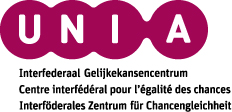 Candidature pour le poste de Contrat  100%Réf. : DONNEES PERSONNELLESMadame / Monsieur / X :Nom :Prénom :Rue et n° :Code postale et localité :Téléphone :GSM :E-mail : Année de naissance :	(cette information est utilisée de manière confidentielle par le service du personnel, uniquement comme élément de mesure de la diversité dans la politique de recrutement). Je souhaite bénéficier d’aménagements raisonnables durant la procédure de sélection en raison d’un handicap. Dans le cas où vous êtes sélectionné(e) pour passer aux étapes suivantes de la procédure, un membre du personnel du Centre vous contactera. Les candidatures doivent nous parvenir impérativement au plus tard le  à .Veuillez envoyer la liste de questions complétée, de préférence par email, en pièce jointe, à : emploi@unia.be en mentionnant la référence Vous pouvez également nous l’envoyer par la poste :UNIA / MYRIAA l’attention du service du personnel, Mme Sophie Lambert
Rue Royale 138 - 1000 BruxellesRenseignements :À propos du contrat de travail – Service du personnel : Florine De Brouwer (02/212 30 74) florine.debrouwer@unia.be )À propos du contenu de la fonction : CURRICULUM VITAEDIPLOMESCommencez par le diplôme le plus récent.FORMATIONSCommencez par la formation la plus récente. - mentionnez uniquement les formations pertinentes pour cette fonctionEXPERIENCES PROFESSIONNELLESDe la plus récente à la plus ancienne – ajouter des cases si nécessaireEmployeur :Secteur : De – à :Missions : Aspects pertinents en relation avec cette fonction : Employeur :Secteur : De – à :Missions :Aspects pertinents en relation avec cette fonction :Employeur :Secteur :De – à :Missions : Aspects pertinents en relation avec cette fonctionCOMPETENCESIndiquez quelle connaissance / expérience vous avez dans les domaines suivants :0 = pas de connaissance / expérience1 = connaissance / expérience sommaire2 = uniquement une connaissance théorique / expérience limitée3 = connaissance courante /peu d’expérience4 = assez bonne connaissance / expérience5 = très bonne connaissance / expérienceCONNAISSANCE DES LANGUESVeuillez indiquer :  1 = élémentaire, 2 = satisfaisante, 3 = bonne, 4 = très bonne 5=excellenteAUTRES COMPETENCES et/ou EXPERIENCESSouhaitez-vous nous communiquer d’autres compétences et/ou expériences (p.ex. hobbies, bénévolat…) qui sont pertinentes pour cette fonction ?MOTIVATIONPourquoi vous portez-vous candidat/e à cette fonction ?J’ai entendu parler de cette candidature via :Date:De - àÉtablissement scolaireNiveau (licence -master, graduat -bac…)Orientation - spécialisationPériodeDescriptionAuto-évaluationDécrivez le plus concrètement possibleVous avez un intérêt et une connaissance de la lutte contre les discriminations, des questions de diversité et d’inclusionVous avez une expérience professionnelle en matière d’élaboration d’outils du type e-learning  Vous avez une expérience (de 3 à 5 ans) en matière de formation de groupes et de projets pédagogiques pour adultesVous avez une expérience en matière de processus d’accompagnement et de changementVous maîtrisez l’outil informatique (Office/Microsoft) et les nouvelles technologies (webinar, prezi, drupal …) et les réseaux sociaux Vous avez une connaissance en accessibilité des softwares pour les personnes avec un handicapVous travaillez efficacement à la fois de façon autonome et en équipeVous possédez un sens aigu de l'organisation et de la planificationVous faites preuve d’excellentes compétences communicationnelles et rédactionnelles orales et écritesVous avez le sens des relations humaines et de l’initiativeLanguescomprendrelireparlerécrirefrançaisnéerlandaisallemandanglais Actiris Forem www.unia.be Facebook d’Unia Lettre d’info générale d’Unia Linked’In d’Unia www.myria.be www.luttepauvrete.be PHARE/ AViQ Centre Régional d’Intégration ABPM Guide Social www.alterjob.be Collègue ou ami.e Autre, merci de préciser : …………….